Рабочий лист № 1Правила безопасных действий на месте происшествияПримите решение на обеспечение личной безопасности, безопасности пострадавшего и вызов экстренной службы.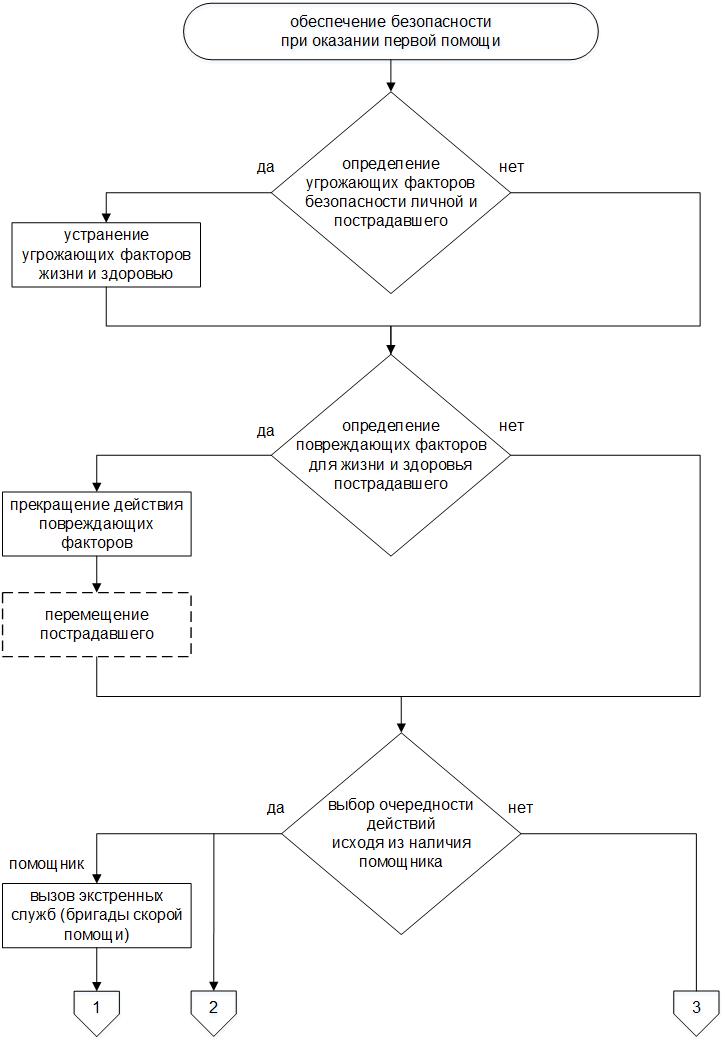 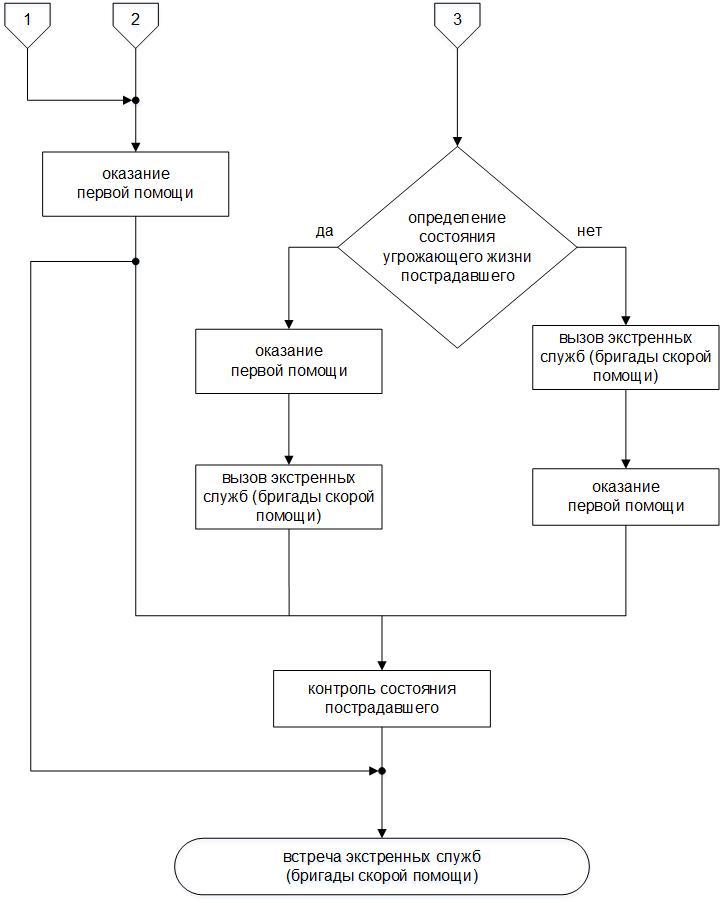 Факторы, угрожающие личной безопасности:Факторы, угрожающие безопасности пострадавшего:Повреждающие факторы для жизни и здоровья пострадавшего:При вызове экстренных служб (бригады скорой помощи) назвать:номер телефона, с которого звонитепол и приблизительный возраст пострадавшегочто случилоськогда случилоськакие проявления заставили вызвать «скорую»что вы предпринялиадрес и место ближайшего заезда к дому, в т. ч. точные ориентиры (памятник, кинотеатр, магазин и т. п.)фамилию и имя